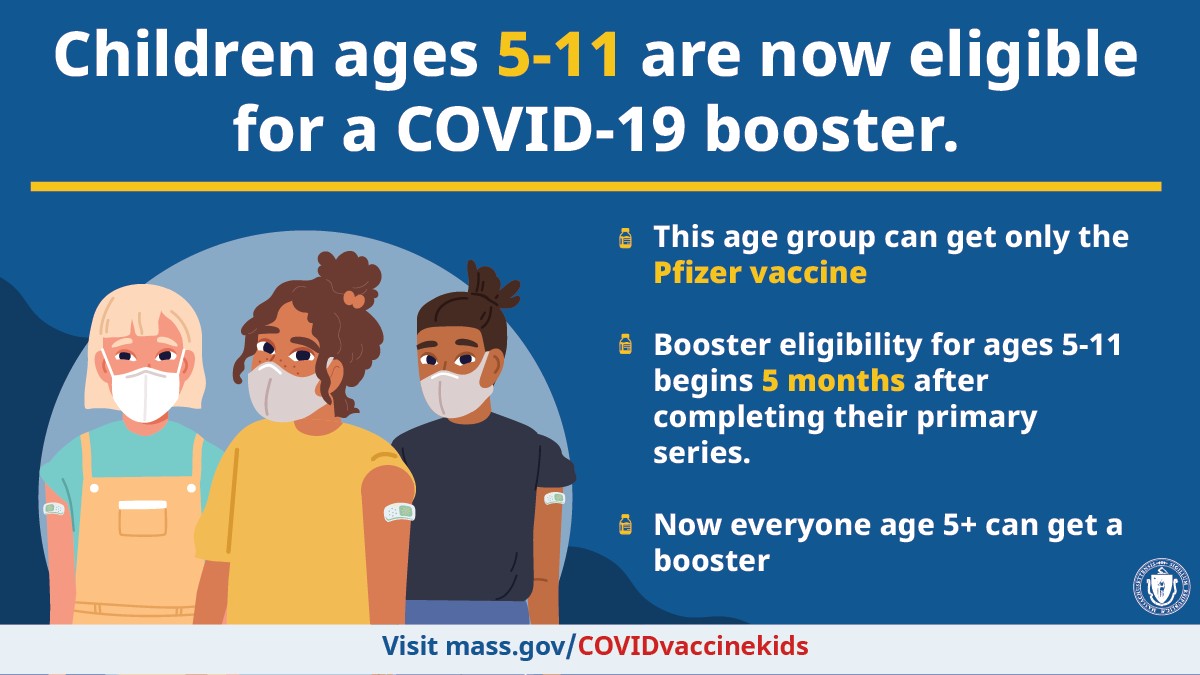 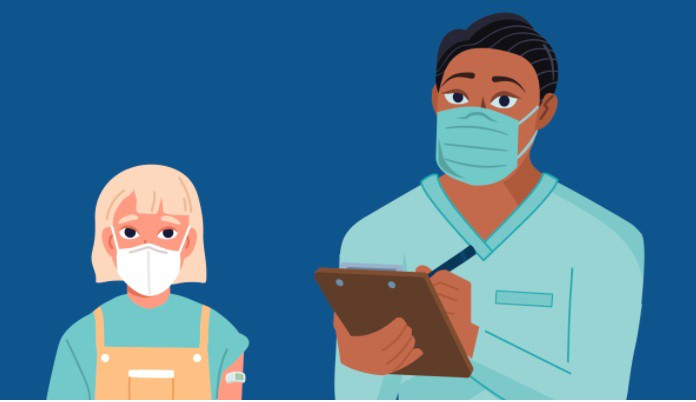 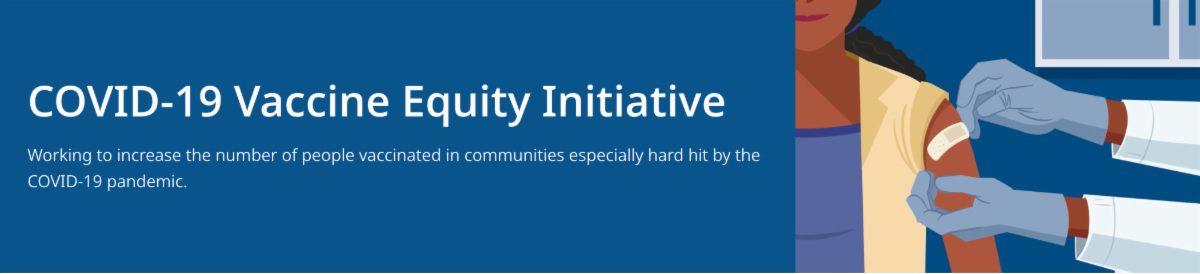 A free telehealth service can help MA residents more easily access Paxlovid, a COVID-19 treatment pill.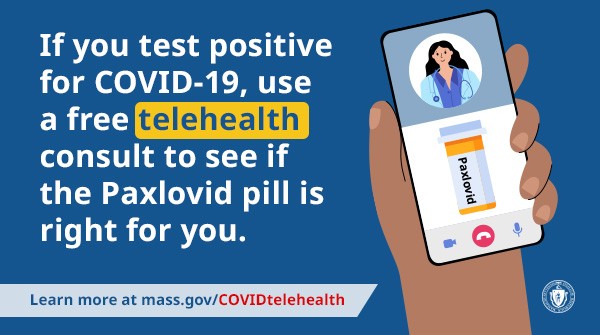 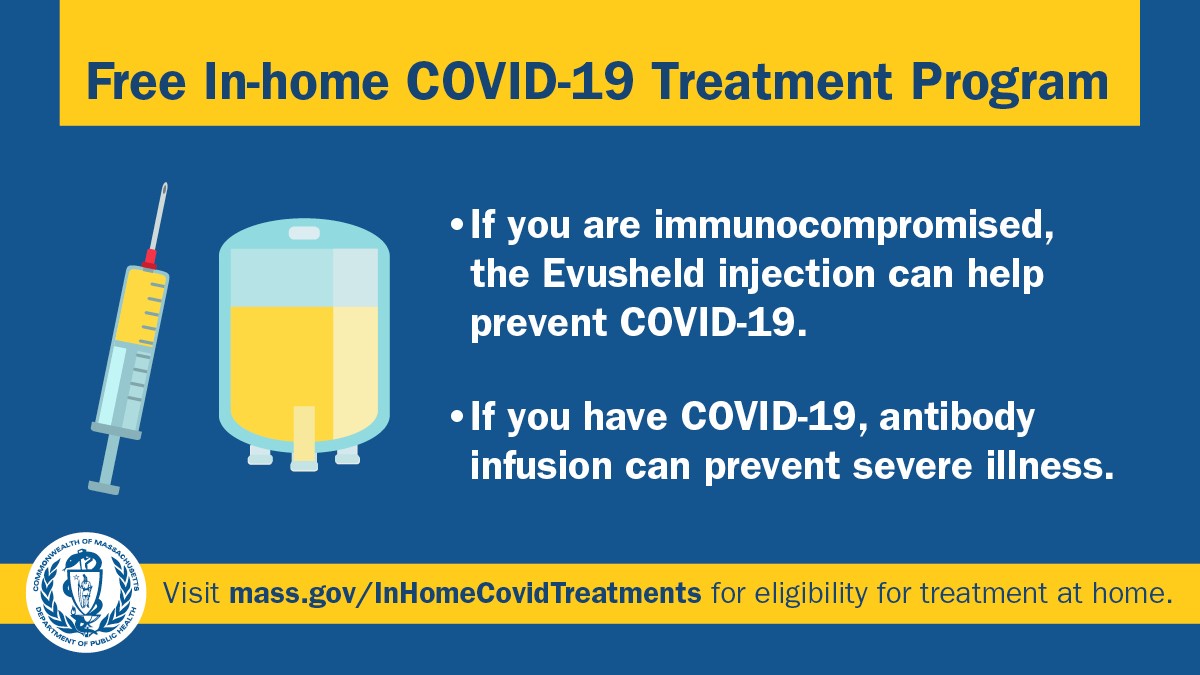 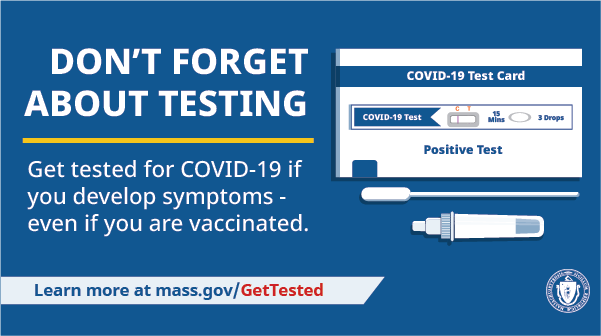 Residents who test positive for COVID and have symptoms can be evaluated directly for treatment, without contacting their health care provider. If approved, prescriptions can be picked up at a local pharmacy or sent via free overnight delivery.The service is available in multiple languages.Questions about free COVID treatments? Info is available in 12 languages.MA RESIDENTS MAY QUALIFY FOR IN-HOME COVID TREATMENTIn MA, eligible residents can receive in-home treatments like Evusheld to prevent COVID-19 and monoclonal antibody infusion to prevent severe illness. Learn more about eligibility.DON'T FORGET ABOUT COVID-19 TESTINGAs you head out to gatherings this summer, testing is a critical tool in the fight against COVID-19. Get tested if you develop symptoms—even if you're vaccinated. Visit mass.gov/GetTested.CARING FOR YOUR EMOTIONAL HEALTH AND WELL-BEING DURING COVIDA variety of resources and tips are available from Massachusetts 211 to help boost emotional health, mental health, and well-being.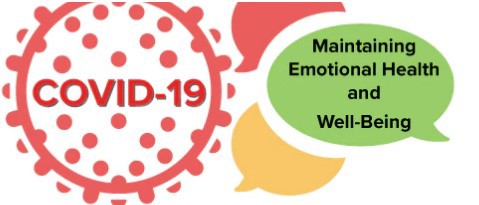 OUTREACH AND EDUCATION MATERIALSCOVID-19 Vaccine FAQs COVID-19 Booster FAQsWeekly Provider Bulletin (published 6/2/22)Trust the Facts, Get the Vax Campaign Materials(organized by audience, including general, parents and pregnant people, youth, young adults; available in 12 languages)Trust the Facts, Get the Vax Creative Materials Toolkit(updates ongoing, including pediatric eligibility)Additional Education and Outreach Materials(includes social media graphics, vaccine updates, guides to hosting a forum, and more)Multilingual COVID-19 Materials (videos and printables; organized by language)COVID-19 Funeral Assistance from FEMA(including one-pager with key info available in multiple languages)COVID-19 Vaccination Tools for EmployersArchive of COVID-19 Vaccine Communications Updates (past editions of VEI Roundup)FIND A COVID-19 VACCINE OR BOOSTERVaccine FinderFind, Schedule, or Sign Up for a Mobile COVID-19 Vaccination COVID-19 In-Home Vaccination ProgramRequest a Copy of Your Vaccine CardCOVID-19 VACCINE STANDING ORDERS (FROM CDC)Pfizer5-11 (updated 5/24/22)Moderna (updated 5/24/22)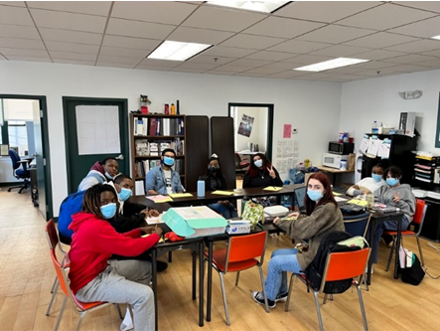 Janssen (updated 5/24/22)BostonIn April, the Massachusetts Coalition for Occupational Safety and Health hosted atraining for teen workers through theirTeens Lead at Work program (see image). Thanks to COVID-19 Community Grants funding, 25 youth workers were able to participate and be compensated. Youth workers learned how to identify and address occupation and health safety in the workplace, such as assessing indoor air quality, taking COVID-19 mitigation measures, preventing workplace injuries, and organizing fellow youth workers to do the same. Prior to attending, several in the cohort got their first-ever COVID-19 vaccinations. Learn more about COVID vaccination for teens. Read More HighlightsVisit the VEI WebsiteVaccine Equity Initiative | 250 Washington Street, Boston, MA 02108 Unsubscribe vaccineequityinitiative@mass.govConstant Contact Data NoticeSent by  vaccineequityinitiative@mass.govin collaboration with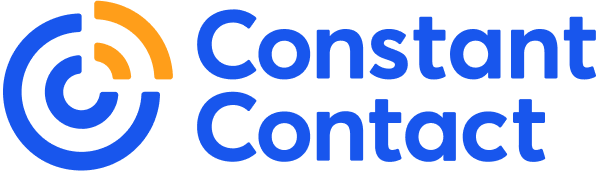 Try email marketing for free today!